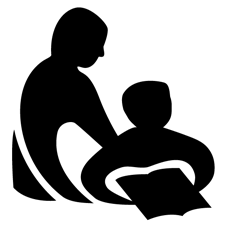 Wisconsin Department of Public InstructionCONTINUING EDUCATION ACTIVITY REPORTPI-2453 (Rev. 09-11)Wisconsin Department of Public InstructionCONTINUING EDUCATION ACTIVITY REPORTPI-2453 (Rev. 09-11)Wisconsin Department of Public InstructionCONTINUING EDUCATION ACTIVITY REPORTPI-2453 (Rev. 09-11)Wisconsin Department of Public InstructionCONTINUING EDUCATION ACTIVITY REPORTPI-2453 (Rev. 09-11)INSTRUCTIONS:  Complete and submit annually to your library system validator along with the Annual Summation of Continuing Education Activities, Form PI-2454. Refer to the Certification Manual for Wisconsin Public Library Directors for assistance.INSTRUCTIONS:  Complete and submit annually to your library system validator along with the Annual Summation of Continuing Education Activities, Form PI-2454. Refer to the Certification Manual for Wisconsin Public Library Directors for assistance.INSTRUCTIONS:  Complete and submit annually to your library system validator along with the Annual Summation of Continuing Education Activities, Form PI-2454. Refer to the Certification Manual for Wisconsin Public Library Directors for assistance.INSTRUCTIONS:  Complete and submit annually to your library system validator along with the Annual Summation of Continuing Education Activities, Form PI-2454. Refer to the Certification Manual for Wisconsin Public Library Directors for assistance.INSTRUCTIONS:  Complete and submit annually to your library system validator along with the Annual Summation of Continuing Education Activities, Form PI-2454. Refer to the Certification Manual for Wisconsin Public Library Directors for assistance.INSTRUCTIONS:  Complete and submit annually to your library system validator along with the Annual Summation of Continuing Education Activities, Form PI-2454. Refer to the Certification Manual for Wisconsin Public Library Directors for assistance.INSTRUCTIONS:  Complete and submit annually to your library system validator along with the Annual Summation of Continuing Education Activities, Form PI-2454. Refer to the Certification Manual for Wisconsin Public Library Directors for assistance.Name Last, First, MiddleName Last, First, MiddleName Last, First, MiddleName Last, First, MiddleName Last, First, MiddleName Last, First, MiddleName Last, First, MiddleName Last, First, MiddleName Last, First, MiddleName Last, First, MiddleName Last, First, MiddleMailing Address Street / PO Box, City, State, ZIPMailing Address Street / PO Box, City, State, ZIPMailing Address Street / PO Box, City, State, ZIPMailing Address Street / PO Box, City, State, ZIPMailing Address Street / PO Box, City, State, ZIPMailing Address Street / PO Box, City, State, ZIPMailing Address Street / PO Box, City, State, ZIPMailing Address Street / PO Box, City, State, ZIPMailing Address Street / PO Box, City, State, ZIPMailing Address Street / PO Box, City, State, ZIPMailing Address Street / PO Box, City, State, ZIPMailing Address Street / PO Box, City, State, ZIPI. CONTINUING EDUCATION ACTIVITY DESCRIPTIONI. CONTINUING EDUCATION ACTIVITY DESCRIPTIONI. CONTINUING EDUCATION ACTIVITY DESCRIPTIONI. CONTINUING EDUCATION ACTIVITY DESCRIPTIONTitle of ProgramEmojis: What Are They and How They Help With MarketingTitle of ProgramEmojis: What Are They and How They Help With MarketingTitle of ProgramEmojis: What Are They and How They Help With MarketingTitle of ProgramEmojis: What Are They and How They Help With MarketingTitle of ProgramEmojis: What Are They and How They Help With MarketingTitle of ProgramEmojis: What Are They and How They Help With MarketingTitle of ProgramEmojis: What Are They and How They Help With MarketingTitle of ProgramEmojis: What Are They and How They Help With MarketingTitle of ProgramEmojis: What Are They and How They Help With MarketingTitle of ProgramEmojis: What Are They and How They Help With MarketingTitle of ProgramEmojis: What Are They and How They Help With MarketingDescription of ProgramSmiley face, sad face, high five, a smiling face with heart-shaped eyes. Emojis are everywhere and they are changing how we communicate. Unlike in the past, this visual language has now become mainstream communication. Emojis have a mixed, but evolving, history.Participants Will:- Learn where emojis have been and where they are now- Discover how they can best be used to potentially increase the effectiveness of your library’s marketing effortsDescription of ProgramSmiley face, sad face, high five, a smiling face with heart-shaped eyes. Emojis are everywhere and they are changing how we communicate. Unlike in the past, this visual language has now become mainstream communication. Emojis have a mixed, but evolving, history.Participants Will:- Learn where emojis have been and where they are now- Discover how they can best be used to potentially increase the effectiveness of your library’s marketing effortsDescription of ProgramSmiley face, sad face, high five, a smiling face with heart-shaped eyes. Emojis are everywhere and they are changing how we communicate. Unlike in the past, this visual language has now become mainstream communication. Emojis have a mixed, but evolving, history.Participants Will:- Learn where emojis have been and where they are now- Discover how they can best be used to potentially increase the effectiveness of your library’s marketing effortsDescription of ProgramSmiley face, sad face, high five, a smiling face with heart-shaped eyes. Emojis are everywhere and they are changing how we communicate. Unlike in the past, this visual language has now become mainstream communication. Emojis have a mixed, but evolving, history.Participants Will:- Learn where emojis have been and where they are now- Discover how they can best be used to potentially increase the effectiveness of your library’s marketing effortsDescription of ProgramSmiley face, sad face, high five, a smiling face with heart-shaped eyes. Emojis are everywhere and they are changing how we communicate. Unlike in the past, this visual language has now become mainstream communication. Emojis have a mixed, but evolving, history.Participants Will:- Learn where emojis have been and where they are now- Discover how they can best be used to potentially increase the effectiveness of your library’s marketing effortsDescription of ProgramSmiley face, sad face, high five, a smiling face with heart-shaped eyes. Emojis are everywhere and they are changing how we communicate. Unlike in the past, this visual language has now become mainstream communication. Emojis have a mixed, but evolving, history.Participants Will:- Learn where emojis have been and where they are now- Discover how they can best be used to potentially increase the effectiveness of your library’s marketing effortsDescription of ProgramSmiley face, sad face, high five, a smiling face with heart-shaped eyes. Emojis are everywhere and they are changing how we communicate. Unlike in the past, this visual language has now become mainstream communication. Emojis have a mixed, but evolving, history.Participants Will:- Learn where emojis have been and where they are now- Discover how they can best be used to potentially increase the effectiveness of your library’s marketing effortsDescription of ProgramSmiley face, sad face, high five, a smiling face with heart-shaped eyes. Emojis are everywhere and they are changing how we communicate. Unlike in the past, this visual language has now become mainstream communication. Emojis have a mixed, but evolving, history.Participants Will:- Learn where emojis have been and where they are now- Discover how they can best be used to potentially increase the effectiveness of your library’s marketing effortsDescription of ProgramSmiley face, sad face, high five, a smiling face with heart-shaped eyes. Emojis are everywhere and they are changing how we communicate. Unlike in the past, this visual language has now become mainstream communication. Emojis have a mixed, but evolving, history.Participants Will:- Learn where emojis have been and where they are now- Discover how they can best be used to potentially increase the effectiveness of your library’s marketing effortsDescription of ProgramSmiley face, sad face, high five, a smiling face with heart-shaped eyes. Emojis are everywhere and they are changing how we communicate. Unlike in the past, this visual language has now become mainstream communication. Emojis have a mixed, but evolving, history.Participants Will:- Learn where emojis have been and where they are now- Discover how they can best be used to potentially increase the effectiveness of your library’s marketing effortsDescription of ProgramSmiley face, sad face, high five, a smiling face with heart-shaped eyes. Emojis are everywhere and they are changing how we communicate. Unlike in the past, this visual language has now become mainstream communication. Emojis have a mixed, but evolving, history.Participants Will:- Learn where emojis have been and where they are now- Discover how they can best be used to potentially increase the effectiveness of your library’s marketing effortsRelationship of Program to Present Position or Career AdvancementRelationship of Program to Present Position or Career AdvancementRelationship of Program to Present Position or Career AdvancementRelationship of Program to Present Position or Career AdvancementRelationship of Program to Present Position or Career AdvancementRelationship of Program to Present Position or Career AdvancementRelationship of Program to Present Position or Career AdvancementRelationship of Program to Present Position or Career AdvancementRelationship of Program to Present Position or Career AdvancementRelationship of Program to Present Position or Career AdvancementRelationship of Program to Present Position or Career AdvancementActivity DatesActivity DatesActivity DatesLocationLocationLocationLocationLocationNumber of Contact HoursNumber of Contact HoursNumber of Contact HoursFrom Mo./Day/Yr.1/28/2021From Mo./Day/Yr.1/28/2021To Mo./Day/Yr.1/28/2021onlineonlineonlineonlineonlineTechnology If anyTechnology If anyTotal1.0Provider If applicableWisconsin Public Library Systems, DPIProvider If applicableWisconsin Public Library Systems, DPIProvider If applicableWisconsin Public Library Systems, DPIProvider If applicableWisconsin Public Library Systems, DPIProvider If applicableWisconsin Public Library Systems, DPIProvider If applicableWisconsin Public Library Systems, DPIProvider If applicableWisconsin Public Library Systems, DPIProvider If applicableWisconsin Public Library Systems, DPIProvider If applicableWisconsin Public Library Systems, DPIProvider If applicableWisconsin Public Library Systems, DPIProvider If applicableWisconsin Public Library Systems, DPICategory Check one, attach written summary if applicable	A.	Credit Continuing Education Attach formal documentation from the sponsoring agency.	B.	Noncredit Continuing Education	C.	Self-directed Continuing EducationCategory Check one, attach written summary if applicable	A.	Credit Continuing Education Attach formal documentation from the sponsoring agency.	B.	Noncredit Continuing Education	C.	Self-directed Continuing EducationCategory Check one, attach written summary if applicable	A.	Credit Continuing Education Attach formal documentation from the sponsoring agency.	B.	Noncredit Continuing Education	C.	Self-directed Continuing EducationCategory Check one, attach written summary if applicable	A.	Credit Continuing Education Attach formal documentation from the sponsoring agency.	B.	Noncredit Continuing Education	C.	Self-directed Continuing EducationCategory Check one, attach written summary if applicable	A.	Credit Continuing Education Attach formal documentation from the sponsoring agency.	B.	Noncredit Continuing Education	C.	Self-directed Continuing EducationCategory Check one, attach written summary if applicable	A.	Credit Continuing Education Attach formal documentation from the sponsoring agency.	B.	Noncredit Continuing Education	C.	Self-directed Continuing EducationCategory Check one, attach written summary if applicable	A.	Credit Continuing Education Attach formal documentation from the sponsoring agency.	B.	Noncredit Continuing Education	C.	Self-directed Continuing EducationCategory Check one, attach written summary if applicable	A.	Credit Continuing Education Attach formal documentation from the sponsoring agency.	B.	Noncredit Continuing Education	C.	Self-directed Continuing EducationCategory Check one, attach written summary if applicable	A.	Credit Continuing Education Attach formal documentation from the sponsoring agency.	B.	Noncredit Continuing Education	C.	Self-directed Continuing EducationCategory Check one, attach written summary if applicable	A.	Credit Continuing Education Attach formal documentation from the sponsoring agency.	B.	Noncredit Continuing Education	C.	Self-directed Continuing EducationCategory Check one, attach written summary if applicable	A.	Credit Continuing Education Attach formal documentation from the sponsoring agency.	B.	Noncredit Continuing Education	C.	Self-directed Continuing EducationII. SIGNATUREII. SIGNATUREI HEREBY CERTIFY that the information provided is true and correct to the best of my knowledge.I HEREBY CERTIFY that the information provided is true and correct to the best of my knowledge.I HEREBY CERTIFY that the information provided is true and correct to the best of my knowledge.I HEREBY CERTIFY that the information provided is true and correct to the best of my knowledge.I HEREBY CERTIFY that the information provided is true and correct to the best of my knowledge.I HEREBY CERTIFY that the information provided is true and correct to the best of my knowledge.I HEREBY CERTIFY that the information provided is true and correct to the best of my knowledge.I HEREBY CERTIFY that the information provided is true and correct to the best of my knowledge.I HEREBY CERTIFY that the information provided is true and correct to the best of my knowledge.I HEREBY CERTIFY that the information provided is true and correct to the best of my knowledge.I HEREBY CERTIFY that the information provided is true and correct to the best of my knowledge.I HEREBY CERTIFY that the information provided is true and correct to the best of my knowledge.Signature of ParticipantSignature of ParticipantSignature of ParticipantSignature of ParticipantSignature of ParticipantSignature of ParticipantSignature of ParticipantSignature of ParticipantSignature of ParticipantDate Signed Mo./Day/Yr.Date Signed Mo./Day/Yr.Date Signed Mo./Day/Yr.